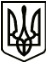 УкраїнаМЕНСЬКА МІСЬКА РАДАЧернігівська областьРОЗПОРЯДЖЕННЯ Від 12 березня 2021 року	№ 94Про скликання виконкому Враховуючи службові записки начальника відділу охорони здоров’я та соціального захисту населення Менської міської ради Москальчук М.В., начальника відділу житлово-комунального господарства, енергоефективності та комунального майна Менської міської ради Кравцова В.М., начальника Служби у справах дітей Менської міської ради Васильчук О.М. про необхідність термінового розгляду на засіданні виконавчого комітету Менської міської ради питань, а саме: про  надання соціальних послуг в КУ «Територіальний центр соціального обслуговування (надання соціальних послуг)», про введення в дію рішення конкурсної комісії з визначення виконавця послуг з вивезення рідких побутових відходів на території смт. Макошине, с. Куковичі, с. Загорівка, с.  Слобідка, с. Покровське щодо визначення переможця конкурсу, про затвердження рішень комісії щодо придбання житла для особи з числа дітей, позбавлених батьківського піклування та надання дозволу на перерахування коштів зі спеціального рахунку, як оплата за договором купівлі-продажу квартири особі з числа дітей, позбавлених батьківського піклування; керуючись ст. ст. 42, 53 Закону України «Про місцеве самоврядування в Україні», Регламентом роботи виконавчого комітету Менської міської ради,1. Скликати позачергове засідання виконавчого комітету Менської міської ради 16 березня 2021 року о 10-00 год.  Питання, що виноситься на розгляд на засідання:1) Про надання соціальних послуг в КУ «Територіальний центр соціального обслуговування (надання соціальних послуг)» Менської міської ради.Доповідає начальник відділу охорони здоров’я та соціального захисту населення Менської міської ради Москальчук М.В.;2) Про переможця конкурсу з визначення виконавця послуг з вивезення рідких побутових відходів на території смт. Макошине, с. Куковичі, с. Загорівка, с. Слобідка, с. Покровське. Доповідає начальник відділу житлово-комунального господарства, енергоефективності та комунального майна Менської міської ради Кравцов В.М.;3) Про затвердження рішення комісії щодо придбання житла для особи з числа дітей, позбавлених батьківського піклування за рахунок грошової компенсації.Доповідає начальник Служби у справах дітей Менської міської ради Васильчук О.М.4) Про затвердження рішення комісії щодо надання дозволу на перерахування коштів зі спеціального рахунку, як оплати за договором купівлі-продажу квартири особі з числа дітей, позбавлених батьківського піклування.Доповідає начальник Служби у справах дітей Менської міської ради Васильчук О.М.2. Засідання провести в залі засідань міської ради (приміщення по вул. Героїв АТО, № 6, м. Мена) з додатковими обмежувальними заходами (забезпечення учасників засобами індивідуального захисту, а також дотримання відповідних санітарних та протиепідемічних заходів).Міський голова	Г.А. Примаков